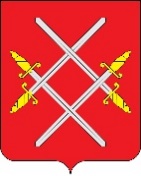 АДМИНИСТРАЦИЯ РУЗСКОГО ГОРОДСКОГО ОКРУГАМОСКОВСКОЙ ОБЛАСТИПОСТАНОВЛЕНИЕот                      № _________Об утверждении положения «Об официальном сайте АдминистрацииРузского городского округа Московской областив информационно-телекоммуникационной сети Интернет»В соответствии с Федеральными законами от 06.10.2003 г. №131-ФЗ «Об общих принципах организации местного самоуправления в Российской Федерации», от 09.02.2009 № 8-ФЗ «Об обеспечении доступа к информации о деятельности государственных органов и органов местного самоуправления», от 27.07.2010 г. №210-ФЗ «Об организации предоставления государственных и муниципальных услуг», от 25.12.2008 г. №273-ФЗ «О противодействии коррупции», от 02.03.2007 г. №25-ФЗ 2О муниципальной службе в Российской Федерации», в целях обеспечения необходимых условий для реализации прав граждан на доступ к информации о деятельности органов местного самоуправления руководствуясь Уставом Рузского городского округа, Администрация Рузского городского округа постановляет:1. Утвердить Положение «Об официальном сайте администрации Рузского городского округа Московской области в информационно-телекоммуникационной сети Интернет» (прилагается).2. Руководителям функциональных и территориальных органов администрации Рузского городского округа обеспечить своевременную подготовку и представление информации для размещения на официальном сайте Администрации Рузского городского округа в информационно-телекоммуникационной сети Интернет.3. Опубликовать настоящее постановление в официальном периодическом печатном издании, распространяемом в Рузском городском округе, и разместить на официальном сайте Рузского городского округа в сети «Интернет».4. Контроль за исполнением настоящего постановления возложить на Первого заместителя Главы Администрации Рузского городского округа Пархоменко В.Ю.Глава городского округа	                                                                                Н.Н. ПархоменкоУТВЕРЖДЕНОПостановлением АдминистрацииРузского городского округаот «___» ________ 2023 г.№ _____Положение«Об официальном сайте АдминистрацииРузского городского округав информационно-телекоммуникационной сети Интернет»1.1. Настоящее Положение «Об официальном сайте Администрации Рузского городского округа в информационно-телекоммуникационной сети Интернет» (далее - Положение) определяет цели, задачи официального сайта Администрации Рузского городского округа в информационно-телекоммуникационной сети Интернет (далее - Официальный сайт), порядок ведения и развития Официального сайта.1.2. Официальный сайт создан в целях обеспечения реализации прав граждан и организаций на получение доступа к информации о деятельности органов местного самоуправления Рузского городского округа Московской области (далее - органы местного самоуправления) и подведомственных организаций, а также в целях обеспечения взаимодействия органов местного самоуправления с гражданами и организациями для эффективного исполнения своих полномочий (далее - пользователи Официального сайта).1.3. Основные цели:1.3.1. Обеспечение информационной открытости, достоверности информации и доступа населения Рузского городского округа Московской области к информации о деятельности органов местного самоуправления, за исключением случаев, предусмотренных законодательством Российской Федерации.1.3.2. Развитие единого информационного пространства, содействие интеграции органов местного самоуправления в информационном пространстве сети Интернет.1.3.3. Обеспечение свободы поиска, получения, передачи и распространения информации о деятельности органов местного самоуправления.1.3.4. Формирование положительного имиджа и инвестиционной привлекательности Рузского городского округа Московской области.1.3.5. Обеспечение обратной связи органов местного самоуправления и граждан, участия общественности в нормотворчестве и жизнедеятельности Рузского городского округа Московской области.1.4. Основные задачи:1.4.1. Предоставление пользователям Официального сайта информации о деятельности Рузского городского округа Московской области.1.4.2. Предоставление пользователям Официального сайта информации о муниципальных нормативных правовых актах и нормотворческой деятельности ОМСУ.1.4.3. Обеспечение доступности и открытости, а также систематизация информации об ОМСУ.1.4.4. Оперативное и объективное информирование пользователей Официального сайта о социально-экономическом и культурном развитии Рузского городского округа Московской области.1.4.5. Освещение основных событий округа, общезначимых для жителей.1.4.6. Обеспечение возможности направления пользователем Официального сайта обращения гражданина в органы местного самоуправления в форме электронного документа в соответствии с Федеральным законом от 02.05.2006 №59-ФЗ «О порядке рассмотрения обращений граждан Российской Федерации».1.5. Официальный сайт размещается в информационно-коммуникационной сети Интернет и имеет доменное имя https://ruzaregion.ru/. Право на доменное имя принадлежит Администрации Рузского городского округа Московской области.1.6. При использовании (цитировании, перепечатке и т.д.) информации, размещенной на Официальном сайте, обязательным требованием является ссылка на адрес Официального сайта.1.7. Официальный сайт является собственностью Администрации Рузского городского округа Московской области.1.8. На Официальном сайте содержатся ссылки для перехода в социальные сети на официальные страницы Администрации Рузского городского округа Московской области.2. Статус публикуемой информации2.1. Информация, размещаемая на Официальном сайте, носит официальный характер, является публичной и бесплатной.2.2. На Официальном сайте может размещаться информация, не носящая официального характера, с обязательным уведомлением об ее источнике и статусе.2.3. Структура страниц Официального сайта должна определяться его основными целями, соответствующей формой и стилистикой.2.4. На Официальном сайте запрещается размещение информации, относимой по действующему законодательству к информации ограниченного доступа.2.5. Запрещается использовать Официальный сайт в предвыборной агитации, а также распространять через него любые материалы, имеющие статус коммерческих.3. Организационно-техническое обеспечение3.1. Ведение Официального сайта в сети Интернет осуществляет Администрации Рузского городского округа.3.1.1. Администрации Рузского городского округа обеспечивает:- поддержание технической работоспособности Официального сайта;- контроль работоспособности сайта и информирование специалистов, обеспечивающих техническое сопровождение интернет-сайта в информационно-телекоммуникационной сети Интернет в случае возникновения неполадок;- исправление ошибок в работе Официального сайта, возникающих в процессе работы;- восстановление Официального сайта в случае сбоев;- ведение электронных журналов учета операций, выполненных с помощью программного обеспечения и технологических средств ведения сайта, позволяющих обеспечивать учет всех действий по размещению, изменению и удалению информации, фиксировать точное время, содержание изменений;- добавление, обновление, модернизацию страниц Официального сайта;- оплата услуг хостинга и продление регистрации доменного имени;- обеспечение защиты информации, размещаемой на страницах Официального сайта от уничтожения, искажения или блокирования. Обеспечение программно-аппаратным способом защиты интернет-сайта от сетевых атак и контроль сетевой безопасности от внутренних и внешних угроз;- доступность информации, размещенной на Официальном сайте;- формирование структуры Официального сайта (приложение 1);- своевременное размещение информации на Официальном сайте, предоставленной учреждениями Рузского городского округа Московской области и территориальными органами Администрации Рузского городского округа Московской области и Контрольно-счетной палаты Рузского городского округа Московской области, и осуществление для них постоянной консультационной помощи.3.2. Редактор Официального сайта, назначаемый из числа сотрудников Администрации Рузского городского округа Московской области, несет ответственность за актуальность и своевременное размещение информации.4. Информационные материалы, размещаемыена Официальном сайте4.1. Открытая информация об органах местного самоуправления, в том числе:- наименование и структура Администрации Рузского городского округа Московской области, почтовый адрес, адрес электронной почты, номера телефонов справочных служб и органов Администрации Рузского городского округа Московской области;- сведения о Главе Рузского городского округа Московской области, его заместителях, об отраслевых и территориальных органах, их руководителях (фамилии, имена, отчества, а также при согласии указанных лиц иные сведения о них);- сведения о полномочиях Администрации Рузского городского округа Московской области, задачах и функциях ее структурных подразделений, а также перечень законов и иных нормативных правовых актов, определяющих эти полномочия, задачи и функции;- перечень подведомственных Администрации Рузского городского округа Московской области учреждений, сведения об их задачах и функциях, а также почтовые адреса, адреса электронной почты (при наличии), номера телефонов справочных служб подведомственных организаций, сведения о руководителях подведомственных учреждений;- сведения о Совете Депутатов Рузского городского округа Московской области, его полномочиях, задачах и функциях, а также перечень законов и иных нормативных правовых актов, определяющих эти полномочия, задачи и функции;- сведения о Контрольно-счетной палате Рузского городского округа Московской области, ее полномочиях, задачах и функциях, а также перечень законов и иных нормативных правовых актов, определяющих эти полномочия, задачи и функции;- тексты официальных выступлений и заявлений руководителей и заместителей руководителей органов местного самоуправления;- сведения об использовании выделяемых бюджетных средств органами местного самоуправления и подведомственными им организациями;4.2. Информация о нормотворческой деятельности Главы Администрации Рузского городского округа Московской области, в том числе:- муниципальные правовые акты, изданные Главой Администрацией Рузского городского округа Московской области, включая сведения о внесении в них изменений, признании их утратившими силу, признании их судом недействующими, а также сведения о государственной регистрации нормативных правовых актов, муниципальных правовых актов в случаях, установленных законодательством Российской Федерации;- административные регламенты, стандарты муниципальных услуг;- порядок обжалования муниципальных правовых актов;- информация об участии Администрации Рузского городского округа Московской области в целевых и иных программах, международном сотрудничестве, о мероприятиях, проводимых Администрацией Рузского городского округа Московской области, в том числе сведения об официальных визитах и о рабочих поездках руководителей и официальных делегаций органов местного самоуправления.4.3. Информация о состоянии защиты населения и территории округа от чрезвычайных ситуаций и принятых мерах по обеспечению их безопасности, о прогнозируемых и возникших чрезвычайных ситуациях, о приемах и способах защиты населения от них, а также иная информация, подлежащая доведению Администрацией Рузского городского округа Московской области до сведения граждан и организаций в соответствии с федеральными законами, законами Московской области.4.4. Информация о результатах проверок, проведенных Администрацией Рузского городского округа Московской области, подведомственными организациями в пределах их полномочий.4.5. Статистическая информация об Администрации Рузского городского округа Московской области, в том числе:- статистические данные и показатели, характеризующие состояние и динамику развития экономической, социальной и иных сфер жизнедеятельности, регулирование которых отнесено к Администрации Рузского городского округа Московской области;- сведения о предоставленных организациям и индивидуальным предпринимателям льготах, отсрочках, рассрочках, о списании задолженности по платежам в бюджеты бюджетной системы Российской Федерации.4.6. Информация о кадровом обеспечении Администрации Рузского городского округа Московской области, в том числе:- порядок поступления граждан на муниципальную службу;- сведения о вакантных должностях муниципальной службы, имеющихся в администрации Рузского городского округа Московской области;- квалификационные требования к кандидатам на замещение вакантных должностей муниципальной службы;- условия и результаты конкурсов на замещение вакантных должностей муниципальной службы;- номера телефонов, по которым можно получить информацию по вопросу замещения вакантных должностей в администрации Рузского городского округа.4.7. Информация о работе Администрации Рузского городского округа с обращениями граждан и организаций, в том числе:- график личного приема граждан Главой Рузского городского округа и его Заместителями, порядок рассмотрения обращений граждан и организаций;- номера телефонов, по которым можно получить информацию справочного характера;- отчеты о рассмотренных обращениях граждан;- рубрика "Задать вопрос Главе округа".4.8. Афиши социальных мероприятий.5. Порядок опубликования информации на Официальном сайте5.1. Ответственными за содержание информации, предоставляемой для размещения на Официальном сайте, являются Заместители Главы Администрации Рузского городского округа, начальники отраслевых и территориальных органов Администрации Рузского городского округа Московской области и председатель Совета Депутатов Рузского городского округа Московской области, председатель Контрольно-счетной палаты Рузского городского округа Московской области, участвующие в подготовке указанной информации, использующие материалы иных источников, а также взаимодействующие с подведомственными муниципальными учреждениями, муниципальными предприятиями и органами государственной власти (далее - ответственные за содержание информации) в соответствии с приложением 2.5.2. Требования к форме предоставления информации для непосредственного размещения материалов на Официальном сайте:5.2.1. Материал направляется в электронном виде:- через систему электронного документооборота;- по электронной почте;- на внешнем носителе информации;- по локальной сети Администрации Рузского городского округа Московской области.5.2.2. Информация должна находиться в одном из следующих форматов: Microsoft Word, Microsoft Excel, Adobe PDF, рисунок JPEG, рисунок PNG, WinZIP, WinRAR, расширения по списку (DOC, DOCX, XLS, XLSX, PDF, JPG, JPEG, PNG, ZIP, RAR).5.2.3. Файлы не должны содержать вредоносных программ (вирусов).5.2.4. Все текстовые материалы предоставляются в формате, обеспечивающем возможность копирования, преобразования и обработки текста (внесение изменений в разметку).5.2.5. Публикация нормативно правовых актов, принятых Администрацией Рузского городского округа Московской области, предоставляется только через систему электронного документооборота МСЭД от общего отдела Администрации Рузского городского округа Московской области.5.2.6. При предоставлении информации от отделов и управлений может потребоваться указание раздела на Официальном сайте, в котором она должна быть размещена.5.2.7. В целях проведения независимой антикоррупционной экспертизы руководителям отраслевых и территориальных органов Администрации Рузского городского округа Московской области необходимо обеспечить своевременное направление проекта нормативно-правового акта для размещения на Официальном сайте в рубрике «Противодействие коррупции» в разделе «Антикоррупционная экспертиза».5.3. Ответственность за идентичность текста электронной копии его бумажному варианту несет отправитель, представивший его электронную копию.5.4. Сроки размещения информации:- ежедневная (с пометкой «срочно») - в течение одного рабочего дня;- еженедельная - в течение трех дней со дня поступления информации.Информация, предоставленная после 17.00 текущего рабочего дня, считается поступившей в 9.00 следующего рабочего дня.5.5. Порядок действий при размещении информации на Официальном сайте:5.5.1. Изменения или исправления в предоставленной информации не производятся, вся информация размещается в форме и составе, утвержденных отправителем.5.5.2. В размещении информации может быть отказано в случаях:- несоответствия предоставленной информации требованиям закона или настоящего Положения, если устранить указанное несоответствие не имеется возможности;- обнаружения в носителях информации дефектов, не позволяющих произвести считывание информации с носителя;- содержания вредоносных программ (вирусов).Приложение 1к Положению об официальном сайте АдминистрацииРузского городского округа Московской областив информационно-телекоммуникационной сети ИнтернетСтруктураофициального сайта Администрации Рузского городского округа,размещаемая на официальном сайте (https://ruzaregion.ru/)в сети ИнтернетСайт состоит из основных разделов и подразделов.По мере развития интернет-сайта перечень, наименование разделов и их содержание может изменяться.I. СОБЫТИЯ (включает поиск по тегам, дате)    - Новости округа    - Новости Подмосковья    - ВидеогалереяII. ОБ ОКРУГЕ (включает поиск по тегам)История округаКарта городского округаПочетные гражданеКнига памятиОкруг в цифрахОбщественная палатаКомиссия по делам несовершеннолетнихТерриториальная избирательная комиссия (ТИК)Совет ветерановОбщественные организации      -    ВакансииIII. МУНИЦИПАЛИТЕТ (включает поиск по тегам)Глава округа.Администрация:- Заместители Главы-  Список сотрудников управлений и отделов Администрации РГОСовет депутатов:        -  Состав       - Комиссии       - Решения       - График приема.4. Контрольно-счетная палата:-  Деятельность- Информация о взаимодействии- Информация о КСП- Общественная приемная- Организация деятельности- Новостная лента.5. Муниципальная служба:           - Поступление на службу           - Нормативно-правовые документы           - Вакансии 6. Муниципальные учреждения.7. Противодействие коррупции:           - Нормативные правовые и иные акты в сфере противодействия коррупции           - Методические материалы           - Формы документов, связанных с противодействием коррупции, для заполнения           - Сведения о доходах, расходах, об имуществе и обязательствах имущественного характера           - Антикоррупционная экспертиза           - Комиссия по соблюдению требований к служебному поведению и урегулированию конфликта интересов (аттестационная комиссия)           - Обратная связь для сообщений о фактах коррупцииIV. ДЕЯТЕЛЬНОСТЬ1. Экономика: (включает поиск по тегам)          - Нормативно-правовые акты          - Бизнес          - Промышленность          - Бюджет для граждан          - Сельское хозяйство          - ЖКХ          - Охрана труда         - Социальное партнерство         - Инвестиции         - Земельно-имущественные отношения         - Развитие конкуренции         - Малое и среднее предпринимательство.Социальная сфера: (включает поиск по тегам)- Детский телефон доверия- Переселение граждан из аварийного жилищного фонда- Детские организации- Проект "Доверие"- Координационные советы- Доступная среда- Многодетные семьи- Оздоровление- Органы опеки и попечительства- СОНКО- Субсидия на оплату жилого помещения и коммунальных услуг- Рузское управление социальной защиты населения- Погребение и похоронное дело- Детские оздоровительные лагеря.Административная деятельность:- Наружная реклама- Информация о закупках- Жилищно-коммунальное хозяйство- Государственные услуги в электронном виде- Безопасность- Борьба с коррупцией- Экология и природопользование- Дорожное хозяйство- Благоустройство общественных территорий- Экология и лесное хозяйство- Благоустройство.Инициативное бюджетирование.Руза заповеднаяПроектная деятельностьГрадостроительная деятельность:- ПЗЗ- Публичные слушания- Информация- Генеральный план Рузского городского округа- Генеральные планы поселений- Архив- Реестр самовольно установленных некапитальных строений и сооружений8. Сводные отчеты о значимых мероприятиях9. Капитальный ремонт МКД10. Наружное освещение:    - Новости в сфере развития систем наружного освещения (СНО)    - Интерактивное голосование жителей по приоритетным объектам для освещения    - Законодательные и нормативные документы в сфере СНО    - Система наружного освещения    - Архитектурно-художественное освещение    - Праздничное оформление    - Комплексные проекты освещения    - Внутреннее освещение зданий    - Полезные советы.11. Перечень недвижимого имущества12.  Новый ресурс13. Оценка эффективности органов местного самоуправления14. Ассоциация Председателей Совета многоквартирных домов МКД15. Ремонт подъездов МКДV. ГРАЖДАНАМ          1. Интернет-приемная          2. Общественная приемная          3. График приема граждан          4. Обзоры обращений          6. Контактная информацияVI. ДОКУМЕНТЫПостановленияЖилищно-коммунальное хозяйство Рузского городского округаПогребение и похоронное делоРаспоряженияГосударственные и муниципальные услугиАдминистративные регламентыМуниципальные программыТоргиПрогноз социально-экономического развитияГрафики приема гражданПлан работы администрацииФинансыМуниципальные заданияСнос самовольно установленных построекОтчетыПорядок обжалованияМежведомственное взаимодействиеОценка в потребности предоставления муниципальных услугОценка регулирующего воздействияРеализация прав граждан на жилищеПроектная деятельностьРезультаты проверокИнформационные ресурсыДокументыБлагоустройствоСписки присяжных заседателейVII. Порталы ПодмосковьяПортал «Наше Подмосковье»Инвестиционный порталУслуга: записать ребенка в детский садПортал ГосуслугОценка регулирующего воздействияДобродел: приём обращений граждан.VIII. СМИИнформационные сообщения;Сайт РузаРИА (текстовая информация + фото + ссылки);Молодежный медиацентр (ссылка на сайт и аккаунты)Сайт https://cultruza.ru/ Рузское информационное агентство (Газета «Красное знамя» +сайт)Приложение 2к Положению об официальном сайте АдминистрацииРузского городского округа Московской областив информационно-телекоммуникационной сети ИнтернетПереченьответственных за представление информации для размещенияна официальном сайте Администрации Рузского городского округа Московской области(https://ruzaregion.ru/) в сети ИнтернетНаименование информацииОтветственные за предоставление информации (и ее содержание) в отдел по информированию населенияСОБЫТИЯ     СОБЫТИЯ     Новости округаОтраслевые Министерства правительства МО, муниципальные учреждения культуры, спорта, образования, молодежной политики, Рузская городская прокуратура, ОМВД, ГИБДД, Межрайонная налоговая инспекция №21; ГУСТ, УФССП, МосОблЕИРЦ, КСП, МКУ «Похоронное дело», отраслевые (функциональные) органы администрации РГО, Общественная палата РГО, Совет депутатов РГОНовости Подмосковьяhttps://mosreg.ru/ВидеогалереяАвторы предоставляемых видеороликовОБ ОКРУГЕОБ ОКРУГЕИстория округаКарта городского округаПочетные гражданеКнига памятиОкруг в цифрахОбщественная палатаКомиссия по делам несовершеннолетнихТерриториальная избирательная комиссия (ТИК)Совет ветерановОбщественные организацииТОСыВакансииРузский муниципальный архив, Совет ветеранов, Отдел территориальной политики и социальных коммуникаций, Территориальная избирательная комиссия, Управление делами администрации, общественные организации РГО, Территориальные органы самоуправления, Отдел экономического развития и анализа, отдел кадров администрации РГО.МУНИЦИПАЛИТЕТМУНИЦИПАЛИТЕТГлава округаАдминистрацияСовет депутатов Контрольно-счетная палатаМуниципальная службаМуниципальные учрежденияПротиводействие коррупцииОбщий отдел администрации РГО, Управление делами администрации РГО, отдел кадров администрации РГО, КСП, руководители муниципальных учреждений, отраслевые (функциональные) органы администрации РГО.ДЕЯТЕЛЬНОСТЬДЕЯТЕЛЬНОСТЬЭкономикаОтраслевые (функциональные) органы администрации РГОСоциальная сфераОтраслевые (функциональные) органы администрации РГОАдминистративная деятельностьОтраслевые (функциональные) органы администрации РГОИнициативное бюджетированиеУправление дорожной деятельности и благоустройства администрации РГОРуза заповеднаяМуниципальный архив, Рузский краеведческий музейПроектная деятельностьОтдел архитектуры администрации РГОГрадостроительная деятельностьОтдел архитектуры администрации РГОСводные отчеты о значимых мероприятияхОтдел экономического развития и анализа АРГОКапитальный ремонт МКДУправление жилищно-коммунального хозяйства, капитального ремонта и строительства администрации РГОНаружное освещениеУправление дорожной деятельности и благоустройства администрации РГООтчеты администрации Рузского муниципального района за 2016 годОтдел экономического развития и анализа АРГОПеречень недвижимого имуществаУправление жилищно-коммунального хозяйства, капитального ремонта и строительства администрации РГООценка эффективности органов местного самоуправленияОтдел экономического развития и анализа АРГОАссоциация Председателей Совета многоквартирных домов МКДУправление жилищно-коммунального хозяйства, капитального ремонта и строительства администрации РГОРемонт подъездов МКДУправление жилищно-коммунального хозяйства, капитального ремонта и строительства администрации РГОГРАЖДАНАМГРАЖДАНАМИнтернет-приемнаяОбщественная приемнаяГрафик приема гражданОбзоры обращенийКонтактная информацияОбщий отдел АРГО, Управделами АРГО, Общественная приемная РГОДОКУМЕНТЫДОКУМЕНТЫПостановленияЖилищно-коммунальное хозяйство Рузского городского округаПогребение и похоронное делоРаспоряженияГосударственные и муниципальные услугиАдминистративные регламентыМуниципальные программыТоргиПрогноз социально-экономического развитияГрафики приема гражданПлан работы администрацииФинансыМуниципальные заданияСнос самовольно установленных построекОтчетыПорядок обжалованияМежведомственное взаимодействиеОценка в потребности предоставления муниципальных услугОценка регулирующего воздействияРеализация прав граждан на жилищеПроектная деятельностьРезультаты проверокИнформационные ресурсыДокументыБлагоустройствоСписки присяжных заседателейОтраслевые (функциональные) органы администрации РГОПорталы ПодмосковьяПорталы ПодмосковьяПортал «Наше Подмосковье»Инвестиционный порталУслуга: записать ребенка в детский садПортал ГосуслугОценка регулирующего воздействияДобродел: приём обращений гражданУправделами АРГО, Общий отдел АРГО, отраслевые Министерства правительства МОСМИСМИИнформационные сообщения;Сайт РузаРИА (текстовая информация + фото + ссылки);Молодежный медиацентр (ссылка на сайт и аккаунты)Сайт https://cultruza.ru/ Рузское информационное агентство (Газета «Красное знамя» +сайт)Отраслевые Министерства правительства МО, муниципальные учреждения культуры, спорта, образования, молодежной политики, Рузская городская прокуратура, ОМВД, ГИБДД, Межрайонная налоговая инспекция №21; ГУСТ, УФССП, МосОблЕИРЦ, КСП, МКУ «Похоронное дело», отраслевые (функциональные) органы администрации РГО, Общественная палата РГО, Совет депутатов РГО. 